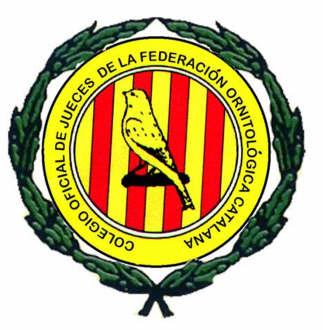 SOLICITUD DE INGRESOQuien suscribe solicita su ingreso en el Colegio Oficial de Jueces de la FOC como ASPIRANTE, por un período de TRES años (renovable por otros tres, de acuerdo con la normativa vigente) en las especialidades señaladas más arriba y se compromete expresamente a cumplir lo que estipule su Reglamento de Régimen Interior, así como los acuerdos que puedan adoptar reglamentariamente sus Órganos de Gobierno, y conforme a los Estatutos y Reglamentos de la FOC.DOCUMENTOS QUE SE ADJUNTAN1.- Certificación del Presidente de la asociación a la que pertenezca en la que se hará constar que practica la cría de los pájaros que pretende enjuiciar por lo menos con dos años de antelación y que la practica con un mínimo de tres parejas. 2.- Fotocopia del Título que acredite poseer una cultura, por lo menos, a nivel de Graduado Escolar. 3.- Justificante del pago de la cuota de admisión que se encuentre en vigor en el momento de solicitar su ingreso (CUARENTA EUROS por especialidad).4.- Dos fotografías tipo carnet.En						       		 a 	de		  de		Firmado:DNI:				Datos del aspirante Datos del aspirante Datos del aspirante Datos del aspirante Datos del aspirante Datos del aspirante NombreApellidosDomicilioPoblaciónProvincia  Código PostalTeléfono fijoTeléfono móvilE-mailPágina WEBDNINúm. Criador NacionalNúm. Criador NacionalNúm. Criador NacionalAsociación a la que perteneceEspecialidad a la que aspira